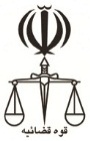 مشخصات طرفیننامنام خانوادگینام پدرسنشغل محل اقامت محل اقامتخواهانخواندهوکیل یا نماینده قانونیخواسته یا موضوع و بهای آنمطالبه وجه به ميزان      ريال به انضمام كليه خسارات قانوني با قرار تأمين خواسته مطالبه وجه به ميزان      ريال به انضمام كليه خسارات قانوني با قرار تأمين خواسته مطالبه وجه به ميزان      ريال به انضمام كليه خسارات قانوني با قرار تأمين خواسته مطالبه وجه به ميزان      ريال به انضمام كليه خسارات قانوني با قرار تأمين خواسته مطالبه وجه به ميزان      ريال به انضمام كليه خسارات قانوني با قرار تأمين خواسته مطالبه وجه به ميزان      ريال به انضمام كليه خسارات قانوني با قرار تأمين خواسته مطالبه وجه به ميزان      ريال به انضمام كليه خسارات قانوني با قرار تأمين خواسته دلایل ومنضمات دادخواست( مدارک )كپي مصدق رسيد عادي/فاكتور/ قبض قرض الحسنه كپي مصدق رسيد عادي/فاكتور/ قبض قرض الحسنه كپي مصدق رسيد عادي/فاكتور/ قبض قرض الحسنه كپي مصدق رسيد عادي/فاكتور/ قبض قرض الحسنه كپي مصدق رسيد عادي/فاكتور/ قبض قرض الحسنه كپي مصدق رسيد عادي/فاكتور/ قبض قرض الحسنه كپي مصدق رسيد عادي/فاكتور/ قبض قرض الحسنه شرح دادخواست                                                                                          ریاست محترم دادگاه	باسلام احتراماً به استحضارمي رساند: به موجب كپي مصدق      فقره رسيد عادي/ فاكتور/ قبض قرض الحسنه پرداختي تقديمي، اينجانب مبلغ      ريال از خوانده/خواندگان طلبكارم كه نامبرده/نامبردگان با وصف مراجعات مكرر و حلول اجل و سررسيد از تأديه و پرداخت آن خودداري مي كنند فلذا با تقديم اين دادخواست رسيدگي به خواسته اينجانب و صدور حكم محكوميت خوانده/خواندگان به پرداخت مبلغ      ريال مستنداٌ به ماده 198 قانون آيين دادرسي دادگاههاي عمومي و انقلاب در امور مدني به انضمام كليه خسارات قانوني و هزينه دادرسي در حق اينجانب مورد استدعاست. بدواً نيز صدور قرار تأمين خواسته واجرای فوری آن وفق ماده 108 قانون آيين دادرسي دادگاه هاي عمومي و انقلاب در امور مدني تقاضا مي شود.شرح دادخواست                                                                                          ریاست محترم دادگاه	باسلام احتراماً به استحضارمي رساند: به موجب كپي مصدق      فقره رسيد عادي/ فاكتور/ قبض قرض الحسنه پرداختي تقديمي، اينجانب مبلغ      ريال از خوانده/خواندگان طلبكارم كه نامبرده/نامبردگان با وصف مراجعات مكرر و حلول اجل و سررسيد از تأديه و پرداخت آن خودداري مي كنند فلذا با تقديم اين دادخواست رسيدگي به خواسته اينجانب و صدور حكم محكوميت خوانده/خواندگان به پرداخت مبلغ      ريال مستنداٌ به ماده 198 قانون آيين دادرسي دادگاههاي عمومي و انقلاب در امور مدني به انضمام كليه خسارات قانوني و هزينه دادرسي در حق اينجانب مورد استدعاست. بدواً نيز صدور قرار تأمين خواسته واجرای فوری آن وفق ماده 108 قانون آيين دادرسي دادگاه هاي عمومي و انقلاب در امور مدني تقاضا مي شود.شرح دادخواست                                                                                          ریاست محترم دادگاه	باسلام احتراماً به استحضارمي رساند: به موجب كپي مصدق      فقره رسيد عادي/ فاكتور/ قبض قرض الحسنه پرداختي تقديمي، اينجانب مبلغ      ريال از خوانده/خواندگان طلبكارم كه نامبرده/نامبردگان با وصف مراجعات مكرر و حلول اجل و سررسيد از تأديه و پرداخت آن خودداري مي كنند فلذا با تقديم اين دادخواست رسيدگي به خواسته اينجانب و صدور حكم محكوميت خوانده/خواندگان به پرداخت مبلغ      ريال مستنداٌ به ماده 198 قانون آيين دادرسي دادگاههاي عمومي و انقلاب در امور مدني به انضمام كليه خسارات قانوني و هزينه دادرسي در حق اينجانب مورد استدعاست. بدواً نيز صدور قرار تأمين خواسته واجرای فوری آن وفق ماده 108 قانون آيين دادرسي دادگاه هاي عمومي و انقلاب در امور مدني تقاضا مي شود.شرح دادخواست                                                                                          ریاست محترم دادگاه	باسلام احتراماً به استحضارمي رساند: به موجب كپي مصدق      فقره رسيد عادي/ فاكتور/ قبض قرض الحسنه پرداختي تقديمي، اينجانب مبلغ      ريال از خوانده/خواندگان طلبكارم كه نامبرده/نامبردگان با وصف مراجعات مكرر و حلول اجل و سررسيد از تأديه و پرداخت آن خودداري مي كنند فلذا با تقديم اين دادخواست رسيدگي به خواسته اينجانب و صدور حكم محكوميت خوانده/خواندگان به پرداخت مبلغ      ريال مستنداٌ به ماده 198 قانون آيين دادرسي دادگاههاي عمومي و انقلاب در امور مدني به انضمام كليه خسارات قانوني و هزينه دادرسي در حق اينجانب مورد استدعاست. بدواً نيز صدور قرار تأمين خواسته واجرای فوری آن وفق ماده 108 قانون آيين دادرسي دادگاه هاي عمومي و انقلاب در امور مدني تقاضا مي شود.شرح دادخواست                                                                                          ریاست محترم دادگاه	باسلام احتراماً به استحضارمي رساند: به موجب كپي مصدق      فقره رسيد عادي/ فاكتور/ قبض قرض الحسنه پرداختي تقديمي، اينجانب مبلغ      ريال از خوانده/خواندگان طلبكارم كه نامبرده/نامبردگان با وصف مراجعات مكرر و حلول اجل و سررسيد از تأديه و پرداخت آن خودداري مي كنند فلذا با تقديم اين دادخواست رسيدگي به خواسته اينجانب و صدور حكم محكوميت خوانده/خواندگان به پرداخت مبلغ      ريال مستنداٌ به ماده 198 قانون آيين دادرسي دادگاههاي عمومي و انقلاب در امور مدني به انضمام كليه خسارات قانوني و هزينه دادرسي در حق اينجانب مورد استدعاست. بدواً نيز صدور قرار تأمين خواسته واجرای فوری آن وفق ماده 108 قانون آيين دادرسي دادگاه هاي عمومي و انقلاب در امور مدني تقاضا مي شود.شرح دادخواست                                                                                          ریاست محترم دادگاه	باسلام احتراماً به استحضارمي رساند: به موجب كپي مصدق      فقره رسيد عادي/ فاكتور/ قبض قرض الحسنه پرداختي تقديمي، اينجانب مبلغ      ريال از خوانده/خواندگان طلبكارم كه نامبرده/نامبردگان با وصف مراجعات مكرر و حلول اجل و سررسيد از تأديه و پرداخت آن خودداري مي كنند فلذا با تقديم اين دادخواست رسيدگي به خواسته اينجانب و صدور حكم محكوميت خوانده/خواندگان به پرداخت مبلغ      ريال مستنداٌ به ماده 198 قانون آيين دادرسي دادگاههاي عمومي و انقلاب در امور مدني به انضمام كليه خسارات قانوني و هزينه دادرسي در حق اينجانب مورد استدعاست. بدواً نيز صدور قرار تأمين خواسته واجرای فوری آن وفق ماده 108 قانون آيين دادرسي دادگاه هاي عمومي و انقلاب در امور مدني تقاضا مي شود.شرح دادخواست                                                                                          ریاست محترم دادگاه	باسلام احتراماً به استحضارمي رساند: به موجب كپي مصدق      فقره رسيد عادي/ فاكتور/ قبض قرض الحسنه پرداختي تقديمي، اينجانب مبلغ      ريال از خوانده/خواندگان طلبكارم كه نامبرده/نامبردگان با وصف مراجعات مكرر و حلول اجل و سررسيد از تأديه و پرداخت آن خودداري مي كنند فلذا با تقديم اين دادخواست رسيدگي به خواسته اينجانب و صدور حكم محكوميت خوانده/خواندگان به پرداخت مبلغ      ريال مستنداٌ به ماده 198 قانون آيين دادرسي دادگاههاي عمومي و انقلاب در امور مدني به انضمام كليه خسارات قانوني و هزينه دادرسي در حق اينجانب مورد استدعاست. بدواً نيز صدور قرار تأمين خواسته واجرای فوری آن وفق ماده 108 قانون آيين دادرسي دادگاه هاي عمومي و انقلاب در امور مدني تقاضا مي شود.شرح دادخواست                                                                                          ریاست محترم دادگاه	باسلام احتراماً به استحضارمي رساند: به موجب كپي مصدق      فقره رسيد عادي/ فاكتور/ قبض قرض الحسنه پرداختي تقديمي، اينجانب مبلغ      ريال از خوانده/خواندگان طلبكارم كه نامبرده/نامبردگان با وصف مراجعات مكرر و حلول اجل و سررسيد از تأديه و پرداخت آن خودداري مي كنند فلذا با تقديم اين دادخواست رسيدگي به خواسته اينجانب و صدور حكم محكوميت خوانده/خواندگان به پرداخت مبلغ      ريال مستنداٌ به ماده 198 قانون آيين دادرسي دادگاههاي عمومي و انقلاب در امور مدني به انضمام كليه خسارات قانوني و هزينه دادرسي در حق اينجانب مورد استدعاست. بدواً نيز صدور قرار تأمين خواسته واجرای فوری آن وفق ماده 108 قانون آيين دادرسي دادگاه هاي عمومي و انقلاب در امور مدني تقاضا مي شود.                                  محل امضاء  - مهر  - اثر انگشت                                   محل امضاء  - مهر  - اثر انگشت                                   محل امضاء  - مهر  - اثر انگشت                                   محل امضاء  - مهر  - اثر انگشت                                   محل امضاء  - مهر  - اثر انگشت                                   محل امضاء  - مهر  - اثر انگشت                                   محل امضاء  - مهر  - اثر انگشت محل نقش تمبرشماره و تاریخ ثبت دادخواستشماره و تاریخ ثبت دادخواستریاست محترم شعبه  .............................................        دادگاه .......................................................................................... رسیدگی فرمائیدنام و نام خانوادگی  ارجاع  کننده ........................................................................................................................................................................                                                                   تاریخ ........................................ و امضاءریاست محترم شعبه  .............................................        دادگاه .......................................................................................... رسیدگی فرمائیدنام و نام خانوادگی  ارجاع  کننده ........................................................................................................................................................................                                                                   تاریخ ........................................ و امضاءریاست محترم شعبه  .............................................        دادگاه .......................................................................................... رسیدگی فرمائیدنام و نام خانوادگی  ارجاع  کننده ........................................................................................................................................................................                                                                   تاریخ ........................................ و امضاءریاست محترم شعبه  .............................................        دادگاه .......................................................................................... رسیدگی فرمائیدنام و نام خانوادگی  ارجاع  کننده ........................................................................................................................................................................                                                                   تاریخ ........................................ و امضاءریاست محترم شعبه  .............................................        دادگاه .......................................................................................... رسیدگی فرمائیدنام و نام خانوادگی  ارجاع  کننده ........................................................................................................................................................................                                                                   تاریخ ........................................ و امضاءمحل نقش تمبر